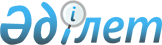 Об утверждении норм образования и накопления коммунальных отходов, тарифов на сбор, вывоз, утилизацию, переработку и захоронение твердых бытовых отходов по Мугалжарскому району
					
			Утративший силу
			
			
		
					Решение Мугалжарского районного маслихата Актюбинской области от 18 июля 2019 года № 336. Зарегистрировано Департаментом юстиции Актюбинской области 25 июля 2019 года № 6296. Утратило силу решением Мугалжарского районного маслихата Актюбинской области от 8 сентября 2023 года № 89
      Сноска. Утратило силу решением Мугалжарского районного маслихата Актюбинской области от 08.09.2023 № 89 (вводится в действие со дня его первого официального опубликования).
      В соответствии со статьей 19-1 Экологического кодекса Республики Казахстан от 9 января 2007 года, статьей 6 Закона Республики Казахстан от 23 января 2001 года "О местном государственном управлении и самоуправлении в Республике Казахстан" и приказом Министра энергетики Республики Казахстан от 25 ноября 2014 года № 145 "Об утверждении Типовых правил расчета норм образования и накопления коммунальных отходов", зарегистрированного в Реестре государственной регистрации нормативных правовых актов за № 10030, приказом Министра энергетики Республики Казахстан от 1 сентября 2016 года № 404 "Об утверждении Методики расчета тарифа на сбор, вывоз, утилизацию, переработку и захоронение твердых бытовых отходов", зарегистрированного в Реестре государственной регистрации нормативных правовых актов за № 14285, Мугалжарский районный маслихат РЕШИЛ:
      1. Утвердить нормы образования и накопления коммунальных отходов по Мугалжарскому району согласно приложению 1 к настоящему решению.
      2. Утвердить тарифы на сбор, вывоз, утилизацию, переработку и захоронение твердых бытовых отходов по Мугалжарскому району согласно приложению 2 к настоящему решению.
      3. Государственному учреждению "Аппарат Мугалжарского районного маслихата" в установленном законодательном порядке обеспечить:
      1) государственную регистрацию настоящего решения в Департаменте юстиции Актюбинской области;
      2) направление настоящего решения на официальное опубликование в эталонном контрольном банке нормативных правовых актов Республики Казахстан в электронном виде.
      4. Настоящее решение вводится в действие по истечении десяти календарных дней после дня его первого официального опубликования. Нормы образования и накопления коммунальных отходов по Мугалжарскому району Тарифы на сбор, вывоз, утилизацию, переработку и захоронение твердых бытовых отходов по Мугалжарскому району
      Примечание: НДС – налог на добавленную стоимость;
      м3 - кубический метр.
					© 2012. РГП на ПХВ «Институт законодательства и правовой информации Республики Казахстан» Министерства юстиции Республики Казахстан
				
      Председатель сессии Мугалжарского районного маслихата 

Г. Жумабаева

      Секретарь Мугалжарского районного маслихата 

Р. Мусенова
Приложение 1к решению Мугалжарскогорайонного маслихатаот 18 июля 2019 года № 336
№
Наименование категории объекта
Расчетная единица
Норма м3 на 1 расчетную единицу
1
Домовладения благоустроенные и неблагоустроенные
1 житель
0,85
2
Общежития, интернаты, детские дома, дома престарелых и тому подобных
1 место
1,1
3
Гостиницы, санатории, дома отдыха
1 место
0,60
4
Детские сады, ясли
1 место
0,35
5
Учреждения, организации, офисы, конторы, сбербанки, отделения связи
1 сотрудник
0,60
6
Поликлиники
1 посещение
0,007
7
Больницы, прочие лечебно-профилактические учреждения
1 койко-место
0,70
8
Школы и другие учебные заведения 
1 учащийся
0,25
9
Рестораны, кафе, учреждения общественного питания
1 посадочное место
0,57
10
Театры, кинотеатры, концертные залы, ночные клубы, казино, залы игровых автоматов
1 посадочное место
0,04
11
Музеи, выставки
1 м2 общей площади
0,03
12
Стадионы, спортивные площадки
1 место по проекту
0,04
13
Спортивные, танцевальные и игровые залы
1 м2 общей площади
0,03
14
Продовольственные, промтоварные магазины, супермаркеты
1 м2 торговой площади
0,33
15
Торговля с машин
1 м2 торгового места
0,27
16
Рынки, торговые павильоны, киоски, лотки
1 м2 торговой площади
0,15
17
Оптовые базы, склады продовольственных товаров
1 м2 общей площади
0,2
18
Оптовые базы, склады промышленных товаров
1 м2 общей площади
0,2
19
Дома быта: обслуживание населения
1 м2 общей площади
0,23
20
Вокзалы, автовокзалы, аэропорты
1 м2 общей площади
0,22
21
Пляжи
1 м2 общей площади
0,04
22
Аптеки
1 м2 торговой площади
0,15
23
Автостоянки, автомойки, автозаправочные станции, гаражи
1 машино-место
0,51
24
Автомастерские
1 работник
0,76
25
Гаражные кооперативы
на 1 гараж
0,41
26
Парикмахерские, косметические салоны
1 рабочее место
0,31
27
Прачечные, химчистки, ремонт бытовой техники, швейные ателье
1 м2 общей площади
0,17
28
Мастерские ювелирные, по ремонту обуви, часов
1 м2 общей площади
0,04
29
Мелкий ремонт и услуги (изготовление ключей и так далее)
1 рабочее место
0,02
30
Бани, сауны
1 м2 общей площади
0,13
31
Юридические, организующие массовые мероприятия на территории города
1000 участников
0,02
32
Садоводческие кооперативы
1 участок
0,89Приложение 2к решению Мугалжарскогорайонного маслихатаот 18 июля 2019 года № 336
Наименование
Тариф за 1 м3 (без НДС) (тенге)
Тариф за 1 м3 (без НДС) (тенге)
Тариф за 1 м3 (без НДС) (тенге)
Тариф за 1 м3 (без НДС) (тенге)
Наименование
Сбор и вывоз
Захоронение
Утилизация, переработка
Всего
Физические и юридические лица (за 1м3)
885,91
525,94
0
1411,85
Абонентская плата в месяц с 
1-го человека
Благоустроенные домовладения
62,75
37,25
0
100
Не благоустроенные домовладения
81,21
48,21
0
129,42